Overzicht cliëntvertrouwenspersonen NB: Er zijn binnen de organisatie 2 soorten vertrouwenspersoon voor cliënten werkzaam. Vertrouwenspersonen die alleen het onderwerp “Onvrijwillige zorg” behandelen. Deze personen noemen we CVP-Wzd en zijn in dienst van Zorgstem.Vertrouwenspersonen die alle andere onderwerpen behandelen. Omdat voorafgaand aan de vraag niet altijd duidelijk is welk onderwerp het betreft kunnen cliënten voor al hun vragen terecht bij beide vertrouwenspersonen. Echter, indien duidelijk is wat het onderwerp betreft dient naar de juiste vertrouwenspersonen door verwezen te worden. NB: Voor cliënten die vallen onder de jeugdwet is een vertrouwenspersoon van het AKJ beschikbaar. Zie hiervoor de contactgegevens in het overzicht. LocatieAdresPostcodePlaatsCliënt vertrouwenspersoon Wzd (CVP-Wzd) ZorgstemVoor vragen m.b.t. onvrijwillige zorgCliënt vertrouwenspersoon WkkgzVoor alle zorgvragen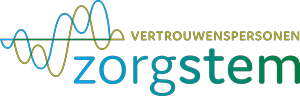 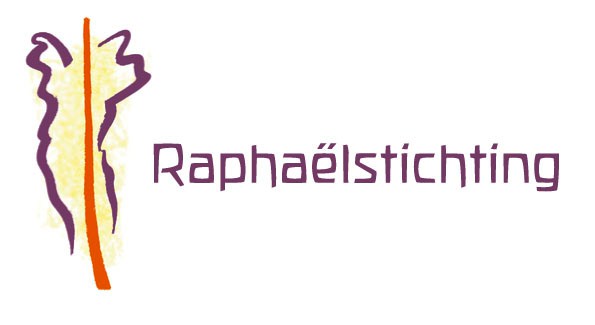 Artemis IJsselmeerdijk121473 PPWarderRomée Madder06 36 38 70 26
r.madder@zorgstem.nlAnk van Duinen (via LSR) 06-33687282a.vanduinen@hetlsr.nlBreidablickBamestraweg 21462 VNMiddenbeemsterRomée Madder06 36 38 70 26
r.madder@zorgstem.nlAnk van Duinen (via LSR) 06-33687282a.vanduinen@hetlsr.nlCroon en BerghGrote Sloot 911754 JCBurgerbrugAnk van Duinen (via LSR) 06-33687282a.vanduinen@hetlsr.nlDijkgatshoeveNoorsderwijkdijkweg 24b1771 MJWieringerwerf06 28 84 00 20m.knuit@zorgstem.nl Ank van Duinen (via LSR) 06-33687282a.vanduinen@hetlsr.nlFermento Laat 1231842 EDAlkmaarLiset van Oeveren06-28840038l.vanoeveren@zorgstem.nl Ank van Duinen (via LSR) 06-33687282a.vanduinen@hetlsr.nlGezinskring ‘t HuysDuinweg 293735 LBBosch en DuinMargoot van Woensel0640878060m.vanwoensel@zorgstem.nl Ank van Duinen (via LSR) 06-33687282a.vanduinen@hetlsr.nlIambe Van Ostadestraat 384-3861074 XAAmsterdamAnnette Bonenkamp06 36524915a.bonenkamp@zorgstem.nlAnk van Duinen (via LSR) 06-33687282a.vanduinen@hetlsr.nlMidgardDe Regenboog 501747 GWTuitjenhornStanley Heins06 42 47 79 44 s.heins@zorgstem.nlKarin Mul k.mul@midgard.nl06-159 00 767Noorderhoeve Duinweg 1251871 AHSchoorlLiset van Oeveren06-28840038l.vanoeveren@zorgstem.nlAnk van Duinen (via LSR) 06-33687282a.vanduinen@hetlsr.nlNoorderhoeveGrote heklaantje 51862 PMBergenLiset van Oeveren06-28840038l.vanoeveren@zorgstem.nlAnk van Duinen (via LSR) 06-33687282a.vanduinen@hetlsr.nlNovalishoeveHoornderweg 461797 RADen Hoorn (Texel)Ank van Duinen (via LSR) 06-33687282a.vanduinen@hetlsr.nlOosterheem Dorpsstraat 96b1721 MBBroek op LangedijkLiset van Oeveren06-28840038l.vanoeveren@zorgstem.nl Ank van Duinen (via LSR) 06-33687282a.vanduinen@hetlsr.nlQueeste Frieseweg 1091823 CCAlkmaarLiset van Oeveren06-28840038l.vanoeveren@zorgstem.nl Emiel van Stiphout06-40770180vertrouwenspersoon@topaastrainingen.nlJeugdwet: AKJ088 – 5551000Instantiebeheerder: Monique Ruurda06-25644894m.ruurda@akj.nlinfo@akj.nlRozemarijnLaan van Angers 12034 CAHaarlemMariska van Huisstedenm.vanhuissteden@zorgstem.nl0625644905Ank van Duinen (via LSR) 06-33687282a.vanduinen@hetlsr.nlJeugdwet: AKJ088 – 5551000Instantiebeheerder: Monique Ruurda06-25644894m.ruurda@akj.nlinfo@akj.nlScorlewaldValkenlaan 141871 AVSchoorlLiset van Oeveren06-28840038l.vanoeveren@zorgstem.nlAnk van Duinen (via LSR) 06-33687282a.vanduinen@hetlsr.nl